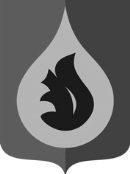 АДМИНИСТРАЦИЯГОРОДСКОго ПОСЕЛЕНИя федоровскийСУРГУТСКОГО РАЙОНАХАНТЫ-МАНСИЙСКОГО АВТОНОМНОГО ОКРУГА - ЮГРЫП О С Т А Н О В Л Е Н И Е(в ред. постановлений администрации городского поселения Федоровскийот 29.04.2021 №193-п/нпа, от 26.11.2021 №679-п/нпа, от 05.07.2022 №371-п/нпа)«17» апреля 2020 года                                                                                                   №210-п/нпапгт. ФедоровскийОб утверждении административного регламента предоставления муниципальной услуги «Предоставление информации о порядке предоставления жилищно-коммунальных услуг населению»В соответствии Федеральным законом от 27.07.2010 № 210-ФЗ «Об организации предоставления государственных и муниципальных услуг», постановлением администрации городского поселения Федоровский от 23.06.2011 №216-п/нпа «Об утверждении порядка разработки и утверждения административных регламентов предоставления муниципальных услуг на территории городского поселения Федоровский»:1. Утвердить административный регламент предоставления муниципальной услуги «Предоставление информации о порядке предоставления жилищно-коммунальных услуг населению». 2. Признать утратившими силу: - постановление администрации городского поселения Федоровский от 29.06.2012 № 194-п/нпа «Об утверждении административного регламента по предоставлению муниципальной услуги «Предоставление информации о порядке предоставления жилищно-коммунальных услуг населению»;- постановление администрации городского поселения Федоровский от 18.07.2013 №264-п/нпа «О внесении изменений в постановление администрации городского поселения Федоровский от 29.06.2012 №194-п/нпа»;- постановление администрации городского поселения Федоровский от 04.04.2014 №141-п/нпа «О внесении изменений в постановление администрации городского поселения Федоровский от 29.06.2012 №194-п/нпа»;- постановление администрации городского поселения Федоровский от 11.07.2014 №293-п/нпа «О внесении изменений в постановление администрации городского поселения Федоровский от 29.06.2012 №194-п/нпа»;- постановление администрации городского поселения Федоровский от 09.12.2015 №674-п/нпа «О внесении изменений в постановление администрации городского поселения Федоровский от 29.06.2012 №194–п/нпа «Об утверждении административного регламента по предоставлению муниципальной услуги «Предоставление информации о порядке предоставления жилищно-коммунальных услуг населению»;- постановление администрации городского поселения Федоровский от 05.12.2016 №884-п/нпа «О внесении изменений в постановление администрации городского поселения Федоровский от 29.06.2012 №194–п/нпа «Об утверждении административного регламента по предоставлению муниципальной услуги «Предоставление информации о порядке предоставления жилищно-коммунальных услуг населению»;- постановление администрации городского поселения Федоровский от 30.07.2018 №523-п/нпа «О внесении изменений в постановление администрации городского поселения Федоровский от 29.06.2012 №194–п/нпа «Об утверждении административного регламента по предоставлению муниципальной услуги «Предоставление информации о порядке предоставления жилищно-коммунальных услуг населению»;- постановление администрации городского поселения Федоровский от 7.11.2018 №734-п/нпа «О внесении изменений в постановление администрации городского поселения Федоровский от 29.06.2012 №194–п/нпа «Об утверждении административного регламента по предоставлению муниципальной услуги «Предоставление информации о порядке предоставления жилищно-коммунальных услуг населению».3. Признать утратившим силу абзац 2 пункта 1 постановления администрации городского поселения Федоровский от 29.11.2012 № 372-п/нпа «О внесении изменений в постановления администрации городского поселения Федоровский».4. Настоящее постановление вступает в силу после официального опубликования (обнародования).5. Контроль за исполнением постановления возложить на заместителя главы поселения - начальника управления ЖКХ, земельных и имущественных отношений администрации городского поселения Федоровский С.И. Пастушка. Глава городского поселенияФедоровский                                                                                                             Н.У. РудышинПриложение к постановлениюадминистрации городского поселения Федоровскийот 17.04.2020 №210-п/нпа(в ред. постановлений администрации городского поселения Федоровскийот 29.04.2021 №193-п/нпа, от 26.11.2021 №679-п/нпа,от 05.07.2022 №371-п/нпа)Административный регламент
предоставления муниципальной услуги «Предоставление информации о порядке предоставления жилищно-коммунальных услуг населению» I. Общие положенияПредмет регулирования административного регламента1. Административный регламент предоставления муниципальной услуги «Предоставление информации о порядке предоставления жилищно-коммунальных услуг населению» (далее – «Административный регламент», «муниципальная услуга») разработан в целях повышения качества предоставления и доступности муниципальной услуги, определяет сроки и последовательность действий (административных процедур) уполномоченного органа администрации городского поселения Федоровский (далее – «Уполномоченный орган»), порядок взаимодействия между его должностными лицами, а также порядок их взаимодействия с заявителями при осуществлении полномочий по предоставлению муниципальной услуги.1.1. Административный регламент предусматривает машиночитаемое описание процедур предоставления муниципальной услуги, обеспечивающее автоматизацию процедур предоставления муниципальной услуги с использованием информационных технологий, в соответствии с требованиями, установленными уполномоченным на осуществление нормативно-правового регулирования в сфере информационных технологий федеральным органом исполнительной власти после ее разработки.Круг заявителей2. Заявителями на получение муниципальной услуги являются физические, юридические лица, индивидуальные предприниматели, либо их уполномоченные представители, действующие на основании доверенности, закона, либо акта уполномоченного на то государственного органа или органа местного самоуправления.Требования к порядку информирования о правилах предоставления муниципальной услуги3. Информирование о порядке предоставления муниципальной услуги осуществляется специалистами службы архитектуры, транспорта и жилищно-коммунального хозяйства управления жилищно-коммунального хозяйства, земельных и имущественных отношений Уполномоченного органа, предоставляющими муниципальную услугу, при непосредственном обращении заявителя за информацией в следующих формах (по выбору заявителя):- в устной форме (при личном обращении и по телефону);- в письменной форме (при письменном обращении по почте, электронной почте, факсу);- посредством информационно-телекоммуникационной сети «Интернет» в форме информационных материалов: на официальном сайте Уполномоченного органа: www.адм.федоровский.рф (далее – «Официальный сайт»), в федеральной государственной информационной системе «Единый портал государственных и муниципальных услуг (функций)» http://www.gosuslugi.ru (далее – «Единый портал»), в региональной информационной системе Ханты-Мансийского автономного округа – Югры «Портал государственных и муниципальных услуг (функций) Ханты-Мансийского автономного округа – Югры» http://86.gosuslugi.ru (далее – «Региональный портал»);- на информационном стенде в местах предоставления муниципальной услуги, в форме информационных (текстовых) материалов.4. Информирование о ходе предоставления муниципальной услуги осуществляется специалистами Службы в следующих формах (по выбору заявителя):- устной (при личном обращении заявителя и по телефону);- письменной (при письменном обращении заявителя по почте, электронной почте, факсу).5. Ответ на телефонный звонок, при устном консультировании, начинается с информации о наименовании органа, в который позвонил заявитель, фамилии, имени, отчестве (последнее – при наличии) и должности специалиста, принявшего телефонный звонок.При невозможности специалиста, принявшего звонок, самостоятельно ответить на поставленные вопросы, телефонный звонок переадресовывается (переводится) на другое должностное лицо или же обратившемуся сообщается телефонный номер, по которому можно получить необходимую информацию.В случае, если для ответа требуется более продолжительное время, специалист, осуществляющий устное информирование, может предложить заявителю направить в Уполномоченный орган обращение о предоставлении письменной консультации по процедуре предоставления муниципальной услуги либо назначить другое удобное для заявителя время для устного информирования.Устное информирование осуществляется не более 15 минут.6. При консультировании по вопросам порядка предоставления муниципальной услуги ответ на обращение направляется заявителю в срок, не превышающий 30 календарных дней со дня регистрации письменного обращения в Уполномоченном органе.При информировании заявителей о ходе предоставления муниципальной услуги в письменной форме информация направляется в срок, не превышающий 3 рабочих дней с момента регистрации обращения в Уполномоченном органе.7. Справочная информация об Уполномоченном органе (включая сведения о месте нахождения и графике работы Уполномоченного органа, его структурных подразделениях, справочных телефонах структурного подразделения Уполномоченного органа, участвующего в предоставлении муниципальной услуги, адрес официального сайта, а также электронной почты и (или) форма обратной связи с Уполномоченным органом в информационно-телекоммуникационной сети «Интернет») размещается на информационных стендах в местах предоставления муниципальной услуги и в информационно-телекоммуникационной сети «Интернет», а также на официальном сайте Уполномоченного органа, на Едином и Региональном порталах.8. Информирование заявителей о порядке предоставления муниципальной услуги в многофункциональном центре предоставления государственных и муниципальных услуг (далее также – «МФЦ»), а также по иным вопросам, связанным с предоставлением муниципальной услуги, осуществляется МФЦ в соответствии с заключенным соглашением и регламентом работы МФЦ.Информация о местах нахождения, графиках работы, адресах и контактных телефонах МФЦ и их территориально обособленных структурных подразделениях размещается на портале МФЦ Ханты-Мансийского автономного округа – Югры (http://mfc.admhmao.ru/).9. Для получения информации заявителями по вопросам предоставления муниципальной услуги посредством Единого и Регионального порталов необходимо использовать адреса в информационно-телекоммуникационной сети «Интернет», указанные в пункте 3 Административного регламента.10. Информация о порядке и сроках предоставления муниципальной услуги, размещенная на Едином и Региональном порталах, на официальном сайте Уполномоченного органа, предоставляется заявителю бесплатно.Доступ к информации по вопросам предоставления муниципальной услуги, в том числе о ходе, сроках и порядке ее предоставления, осуществляется без выполнения заявителем каких-либо требований, в том числе без использования программного обеспечения, установка которого на технические средства заявителя требует заключения лицензионного или иного соглашения с правообладателем программного обеспечения, предусматривающего взимание платы, регистрацию или авторизацию заявителя или предоставление им персональных данных.11. На информационном стенде в здании Уполномоченного органа в форме информационных (текстовых) материалов и в информационно-телекоммуникационной сети «Интернет» на официальном сайте Уполномоченного органа в форме информационных (мультимедийных) материалов размещается следующая информация:- извлечения из нормативных правовых актов, содержащих нормы, регулирующие деятельность по предоставлению муниципальной услуги;- исчерпывающий перечень документов, необходимых для предоставления муниципальной услуги;- образцы оформления документов, необходимых для предоставления муниципальной услуги, и требования к ним;- бланки заявлений о предоставлении муниципальной услуги;- сведения о местонахождении, контактных телефонах, адресах электронной почты, графике (режиме) работы Уполномоченного органа и его структурного подразделения, предоставляющего муниципальную услугу, а также МФЦ; - о заявителях, имеющих право на получение муниципальной услуги;- о сроке и результате предоставления муниципальной услуги;- о процедуре получения информации заявителями по вопросам предоставления муниципальной услуги, сведений о ходе предоставления муниципальной услуги;- о досудебном (внесудебном) порядке обжалования решений и действий (бездействия) Уполномоченного органа, а также его должностных лиц, муниципальных служащих; 12. В случае внесения изменений в Административный регламент специалисты Службы, предоставляющие муниципальную услугу, в срок, не превышающий 5 рабочих дней, обеспечивают размещение информации в информационно-телекоммуникационной сети «Интернет» и на информационных стендах, находящихся в местах предоставления муниципальной услуги, с момента вступления в силу таких изменений.II. Стандарт предоставления муниципальной услугиНаименование муниципальной услуги13. Предоставление информации о порядке предоставления жилищно-коммунальных услуг населению.Наименование органа, предоставляющего муниципальную услугу14. Предоставление муниципальной услуги осуществляется Уполномоченным органом администрации городского поселения Федоровский.  Непосредственное предоставление муниципальной услуги осуществляют специалисты службы архитектуры, транспорта и жилищно-коммунального хозяйства управления жилищно-коммунального хозяйства, земельных и имущественных отношений администрации городского поселения Федоровский.   За получением муниципальной услуги заявитель вправе обратиться в МФЦ. 15. В соответствии с требованиями пункта 3 части 1 статьи 7 Федерального закона от 27.07.2010 №210-ФЗ «Об организации предоставления государственных и муниципальных услуг» (далее также – «Федеральный закон № 210-ФЗ») запрещается требовать от заявителя осуществления действий, в том числе согласований, необходимых для получения муниципальной услуги и связанных с обращением в иные государственные органы, органы местного самоуправления, организации, за исключением получения услуг и получения документов и информации, предоставляемых в результате предоставления таких услуг, включенных в Перечень услуг, которые являются необходимыми и обязательными для предоставления муниципальных услуг, утвержденный решением Совета депутатов городского поселения Федоровский от 27.12.2011 №261 «Об утверждении перечня услуг, которые являются необходимыми и обязательными для предоставления органами местного самоуправления городского поселения Федоровский муниципальных услуг, а также порядка определения размера платы за оказание таких услуг». В соответствии с пунктом 5 части 1 статьи 7 Федерального закона от 27.07.2010 №210-ФЗ «Об организации предоставления государственных и муниципальных услуг» (далее – Федеральный закон №210-ФЗ» органы, предоставляющие муниципальные услуги, не вправе требовать от заявителя предоставления на бумажном носителе документов и информации, электронные образы которых ранее были заверены в соответствии с пунктом 7.2 части 1 статьи 16 Федерального закона №210-ФЗ, за исключением случаев, если нанесение отметок на такие документы либо их изъятие является необходимым условием предоставления государственной или муниципальной услуги, и иных случаев, установленных федеральными законами. Результат предоставления муниципальной услуги16. Выдача и (или) направление заявителю информации о порядке предоставления жилищно-коммунальных услуг населению.Результат предоставления муниципальной услуги по выбору заявителя может быть представлен в форме документа на бумажном носителе или в форме электронного документа.Срок предоставления муниципальной услуги17. Срок предоставления муниципальной услуги составляет не более 30 календарных дней со дня регистрации заявления о предоставлении муниципальной услуги.Срок направления заявителю информации о порядке предоставления жилищно-коммунальных услуг населению составляет не более 2 рабочих дней со дня принятия соответствующего решения.В случае обращения заявителя за получением муниципальной услуги в МФЦ, срок предоставления муниципальной услуги исчисляется с момента регистрации заявления о предоставлении муниципальной услуги в МФЦ.Правовые основания для предоставления муниципальной услуги18. Перечень нормативных правовых актов, регулирующих предоставление муниципальной услуги, размещен на Едином и Региональном порталах.Исчерпывающий перечень документов, необходимых для предоставления муниципальной услуги19. Для получения муниципальной услуги заявитель представляет заявление о предоставлении муниципальной услуги в свободной форме или по рекомендуемой форме согласно приложению к Административному регламенту на имя руководителя Уполномоченного органа в письменной форме.Помимо заявления, заявитель вправе приложить имеющиеся у него документы и материалы, относящиеся к запросу по предоставлению жилищно-коммунальных услуг.20. Гражданин в своем письменном обращении в обязательном порядке указывает либо наименование Уполномоченного органа, либо фамилию, имя, отчество соответствующего должностного лица, либо должность соответствующего лица, а также свои фамилию, имя, отчество (последнее – при наличии), почтовый адрес, по которому должны быть направлены ответ, уведомление о переадресации обращения, излагает суть предложения, заявления, ставит личную подпись и дату. В заявлении указывается способ получения заявителем документов, являющихся результатом предоставления муниципальной услуги, лично в Уполномоченном органе, либо почтовым отправлением, посредством факсимильной связи или на адрес электронной почты, в МФЦ.21. Способы направления в Уполномоченный орган документов, необходимых для предоставления муниципальной услуги:- посредством почтовой связи на адрес fadm@inbox.ru;- путем личного вручения либо через уполномоченного представителя или посредством курьерской доставки;- через МФЦ.22. Заявитель может получить форму заявления следующими способами:- на информационном стенде в месте предоставления муниципальной услуги;- у специалистов Службы и работников МФЦ;- в информационно-телекоммуникационной сети «Интернет» посредством Единого и Регионального порталов.23. В соответствии с пунктами 1, 2, 4, 5 части 1 статьи 7 Федерального закона №210-ФЗ запрещается требовать от заявителей:1) представления документов и информации или осуществления действий, представление или осуществление которых не предусмотрено нормативными правовыми актами, регулирующими отношения, возникающие в связи с предоставлением муниципальной услуги;2) представления документов и информации, в том числе подтверждающих внесение заявителем платы за предоставление муниципальной услуги, которые находятся в распоряжении органов, предоставляющих государственные и муниципальные услуги, иных государственных органов, органов местного самоуправления либо подведомственных государственным органам или органам местного самоуправления организаций, участвующих в предоставлении предусмотренных частью 1 статьи 1 Федерального закона № 210-ФЗ государственных и муниципальных услуг, в соответствии с нормативными правовыми актами Российской Федерации, нормативными правовыми актами Ханты-Мансийского автономного округа – Югры, муниципальными правовыми актами, за исключением документов, включенных в определенный частью 6 статьи 7 Федерального закона № 210-ФЗ перечень документов. Заявитель вправе представить указанные документы и информацию в орган, предоставляющий муниципальную услугу, по собственной инициативе;3) представления документов и информации, отсутствие и (или) недостоверность которых не указывались при первоначальном отказе в приеме документов, необходимых для предоставления муниципальной услуги, либо в предоставлении муниципальной услуги, за исключением следующих случаев:- изменение требований нормативных правовых актов, касающихся предоставления муниципальной услуги, после первоначальной подачи заявления о предоставлении муниципальной услуги;- наличие ошибок в заявлении о предоставлении муниципальной услуги и документах, поданных заявителем после первоначального отказа в приеме документов, необходимых для предоставления муниципальной услуги, либо в предоставлении муниципальной услуги и не включенных в представленный ранее комплект документов;- истечение срока действия документов или изменение информации после первоначального отказа в приеме документов, необходимых для предоставления муниципальной услуги, либо в предоставлении муниципальной услуги;- выявление документально подтвержденного факта (признаков) ошибочного или противоправного действия (бездействия) должностного лица Уполномоченного органа, муниципального служащего, работника МФЦ, работника организации, предусмотренной частью 1.1. статьи 16 Федерального закона от 27.07.2010 №210-ФЗ, при первоначальном отказе в приеме документов, необходимых для предоставления муниципальной услуги, либо в предоставлении муниципальной услуги, о чем в письменном виде за подписью руководителя Уполномоченного органа, руководителя МФЦ при первоначальном отказе в приеме документов, необходимых для предоставления муниципальной услуги, либо руководителя организации, предусмотренной частью 1.1. статьи 16 Федерального закона от 27.07.2010 №210-ФЗ, уведомляется заявитель, а также приносятся извинения за доставленные неудобства.4) предоставления на бумажном носителе документов и информации, электронные образы которых ранее были заверены в соответствии с пунктом 7.2 части 1 статьи 16 Федерального закона №210-ФЗ, за исключением случаев, если нанесение отметок на такие документы либо их изъятие является необходимым условием предоставления государственной или муниципальной услуги, и иных случаев, установленных федеральными законами. Исчерпывающий перечень оснований для отказа в приеме документов, необходимых для предоставления муниципальной услуги24. Оснований для отказа в приеме документов, необходимых для предоставления муниципальной услуги, законодательством Российской Федерации, законодательством Ханты-Мансийского автономного округа – Югры не предусмотрено.Не допускается отказ в приеме запроса и иных документов, необходимых для предоставления муниципальной услуги, в случае, если запрос и документы, необходимые для предоставления муниципальной услуги, поданы в соответствии с информацией о сроках и порядке предоставления муниципальной услуги, опубликованной на Едином и Региональном порталах, официальном сайте Уполномоченного органа.Исчерпывающий перечень оснований для приостановления и (или) отказа в предоставления муниципальной услуги25. В случае, если в письменном обращении не указаны фамилия гражданина, направившего обращение, или почтовый адрес, по которому должен быть направлен ответ, ответ на обращение не дается.26. Оснований для приостановления предоставления муниципальной услуги законодательством Российской Федерации, законодательством Ханты-Мансийского автономного округа – Югры не предусмотрено. Не допускается отказ в предоставлении муниципальной услуги в случае, если запрос и документы, необходимые для предоставления муниципальной услуги, поданы в соответствии с информацией о сроках и порядке предоставления муниципальной услуги, опубликованной на Едином и Региональном порталах, официальном сайте Уполномоченного органа.Размер платы, взимаемой с заявителя при предоставлении муниципальной услуги, и способы ее взимания27. Взимание государственной пошлины или иной платы за предоставление муниципальной услуги законодательством Российской Федерации, законодательством Ханты-Мансийского автономного округа – Югры не предусмотрено.Максимальный срок ожидания в очереди при подаче запроса о предоставлении муниципальной услуги и при получении результата предоставления муниципальной услуги28. Максимальный срок ожидания в очереди при подаче запроса о предоставлении муниципальной услуги и при получении результата предоставления муниципальной услуги составляет не более 15 минут.Срок регистрации запроса заявителя о предоставлении муниципальной услуги29. Заявление о предоставлении муниципальной услуги подлежит регистрации специалистом отдела делопроизводства и кадрового обеспечения управления по организации деятельности ОМС и социальному развитию, ответственным за делопроизводство.Заявление о предоставлении муниципальной услуги, поступившее посредством почтовой связи, через уполномоченного представителя, посредством курьерской доставки регистрируется в течение 1 рабочего дня с момента поступления в Уполномоченный орган.Срок регистрации заявления о предоставлении муниципальной услуги при личном обращении заявителя составляет не более 15 минут.Регистрации заявления о предоставлении муниципальной услуги работниками МФЦ осуществляется в соответствии с регламентом работы МФЦ.Требования к помещениям, в которых предоставляется муниципальная услуга, к залу ожидания, местам для заполнения запросов о предоставлении муниципальной услуги, размещению и оформлению визуальной, текстовой и мультимедийной информации о порядке предоставления муниципальной услуги30. Здание, в котором предоставляется муниципальная услуга, располагается с учетом пешеходной доступности для заявителей от остановок общественного транспорта, оборудуется отдельным входом для свободного доступа заявителей, вход в здание оборудуется информационными табличками, содержащими информацию о наименовании органа.31. Вход и выход из здания для предоставления муниципальной услуги оборудуются:- пандусами, расширенными проходами, тактильными полосами по путям движения, позволяющими обеспечить беспрепятственный доступ инвалидов;- соответствующими указателями с автономными источниками бесперебойного питания;- контрастной маркировкой ступеней по пути движения;- информационной мнемосхемой (тактильной схемой движения);- тактильными табличками с надписями, дублированными шрифтом Брайля;- информационной табличкой (вывеской), содержащей информацию о наименовании, местонахождении, режиме работы, а также о телефонных номерах справочной службы.Лестницы, находящиеся на пути движения в помещение для предоставления муниципальной услуги, оборудуются:- тактильными полосами;- контрастной маркировкой крайних ступеней;- поручнями с двух сторон, с тактильными полосами, нанесенными на поручни, с тактильно-выпуклым шрифтом и шрифтом Брайля с указанием этажа;- тактильными табличками с указанием этажей, дублированными шрифтом Брайля.32. Помещения для предоставления муниципальной услуги размещаются преимущественно на нижних этажах зданий или в отдельно стоящих зданиях, должны быть оборудованы информационными табличками с указанием наименований отделов, осуществляющих исполнение муниципальной услуги.Помещения, в которых предоставляется муниципальная услуга, должны соответствовать санитарно-эпидемиологическим требованиям, требованиям пожарной безопасности, нормам охраны труда. Помещения, в которых предоставляется муниципальная услуга, должны быть оборудованы соответствующими информационными стендами, вывесками, указателями.Помещения, в которых предоставляется муниципальная услуга, оборудуются соответствующими информационными стендами, вывесками, указателями.33. Информационные стенды размещаются на видном, доступном месте и призваны обеспечить заявителя исчерпывающей информацией. Стенды должны быть оформлены в едином стиле.Оформление визуальной, текстовой информации о порядке предоставления муниципальной услуги должно соответствовать оптимальному зрительному восприятию этой информации заявителями.34. Места ожидания должны соответствовать комфортным условиям для заявителей, оборудуются информационными стендами, стульями, столами, обеспечиваются письменными принадлежностями в количестве, достаточном для оформления документов заявителями, копировальной техникой.35. Каждое рабочее место специалиста, участвующего в предоставлении муниципальной услуги, оборудуется персональным компьютером с возможностью доступа к необходимым информационным базам данных, печатающим устройствам, позволяющим своевременно и в полном объеме получать справочную информацию по вопросам предоставления услуги и организовать предоставление муниципальной услуги в полном объеме.Показатели доступности и качества муниципальной услуги36. Показателями доступности муниципальной услуги являются:- транспортная доступность к местам предоставления муниципальной услуги;- возможность получения заявителями информации о правилах предоставления муниципальной услуги в информационно-телекоммуникационной сети «Интернет»: на официальном сайте Уполномоченного органа, на Едином и Региональном порталах;- информирование заявителей в форме индивидуального (устного или письменного), публичного (устного или письменного) информирования о порядке, стандарте, сроках предоставления муниципальной услуги;- бесплатность предоставления муниципальной услуги и информации о процедуре предоставления муниципальной услуги;- возможность получения муниципальной услуги в МФЦ.37. Показателями качества муниципальной услуги являются:- соблюдение сроков предоставления муниципальной услуги;- соблюдение времени ожидания в очереди при подаче заявления о предоставлении муниципальной услуги и при получении результата предоставлении муниципальной услуги;- отсутствие обоснованных жалоб заявителей по вопросу предоставления муниципальной услуги; - соответствие требованиям Административного регламента.Особенности предоставления муниципальной услуги в многофункциональных центрах предоставления государственных и муниципальных услуг 38. Предоставление муниципальной услуги в МФЦ осуществляется по принципу «одного окна» в соответствии с законодательством Российской Федерации, в порядке и сроки, установленные соглашением, заключенным между МФЦ и Уполномоченным органом.МФЦ предоставляет муниципальную услугу по принципу «одного окна», при этом взаимодействие с Уполномоченным органом происходит без участия заявителя, в соответствии с нормативными правовыми актами и соглашением о взаимодействии с МФЦ.МФЦ осуществляет следующие административные процедуры (действия):- приём от заявителя заявления и прилагаемых к нему документов, необходимых для оказания муниципальной услуги;- передача пакета документов в Уполномоченный орган для предоставления муниципальной услуги;- выдача результата предоставления муниципальной услуги.Последовательность административных действий (процедур). 38.1. Приём от заявителя заявления и прилагаемых к нему документов, необходимых для предоставления муниципальной услуги:1) основанием для начала исполнения административной процедуры является обращение заявителя о предоставлении муниципальной услуги в МФЦ.Специалист МФЦ, ответственный за приём, регистрацию заявления и документов проверяет:- правильность заполнения и комплектность представленных документов;- форму документа на соответствие настоящему административному регламенту;- достоверность реквизитов для отправки в Уполномоченный орган соответствуют действительности;- документы на наличие в них повреждений, наличие которых не позволяет истолковать их содержание;- документы на наличие в них подчисток, приписок;- допущенные ошибки исправлены путём перечеркивания неверных цифр, вписаны правильные цифры и поставлена подпись под исправлением, с указанием даты исправления и печать (при наличии). Не допускается исправление ошибок с помощью корректирующего или иного аналогичного средства;- в документе имеются подписи, печать (при наличии) и указан контактный телефон.Специалист, осуществляющий приём документов, сравнив копии документов с их оригиналами, выполняет на таких копиях надпись об их соответствии оригиналам, заверяет своей подписью, с указанием должности, фамилии и инициалов.Оригиналы указанных документов возвращаются заявителю (представителю заявителя), копии данных документов приобщаются к комплекту документов, передаваемых в Уполномоченный орган;2) в случае, если документ соответствует требованиям, установленным в подпункте 1 пункта 26.1. специалист МФЦ оформляет расписку в 2-х экземплярах о приёме документов от заявителя.Если документ не соответствует требованиям, установленным в подпункте 1 пункта 26.1 или в случае неправильного заполнения заявления о предоставлении услуги, специалист МФЦ уведомляет заявителя, предлагает принять меры по их устранению, при этом специалист МФЦ не вправе отказать заявителю в приёме документов.Максимальный срок выполнения действий - 10 минут на одного заявителя.Результатом административной процедуры является регистрация заявления и прилагаемых документов.38.2. Передача пакета документов в Уполномоченный орган для предоставления муниципальной услуги.МФЦ обеспечивает передачу документов в Уполномоченный орган на бумажном носителе способом курьерской доставки, либо в электронном виде с использованием программного продукта VipNet «Деловая почта».Днём приёма представленных заявителем через МФЦ заявления и приложенных к нему документов, необходимых для предоставления муниципальных услуг, является день получения Уполномоченным органом заявления и пакета документов.Срок административной процедуры - 2 рабочих дня.После приёма заявления и приложенных к нему документов заявителя через МФЦ Уполномоченный орган оказывает предоставление муниципальной услуги в соответствии с административными процедурами и сроками, установленными настоящим административным регламентом.38.3. Выдача результата предоставления муниципальной услуги осуществляется в МФЦ в случае, если заявитель указал об этом в заявлении.Основанием для начала административной процедуры является наличие результата предоставления муниципальной услуги.Специалист МФЦ, ответственный за предоставление муниципальной услуги, осуществляет выдачу заявителю результата предоставления муниципальной услуги.Максимальный срок выполнения действий - 1 рабочий день.Особенности предоставления муниципальной услуги в электронной форме 39. При предоставлении муниципальной услуги в электронной форме обеспечивается:- получение информации о порядке и сроках предоставления муниципальной услуги;- досудебное (внесудебное) обжалование решений и действий (бездействий) Уполномоченного органа, и его работников, а также МФЦ и его работников.III. Состав, последовательность и сроки выполненияадминистративных процедур, требования к порядку их выполнения,в том числе особенности выполнения административных процедурв электронной форме, а также особенности выполнения административных процедур в многофункциональных центрах40. Предоставление муниципальной услуги включает в себя выполнение следующих административных процедур: - прием и регистрация документов, необходимых для предоставления муниципальной услуги; - подготовка, подписание и выдача заявителю результата предоставления муниципальной услуги.Прием и регистрация документов, необходимых для предоставления муниципальной услуги41. Основанием для начала административной процедуры является поступление в Уполномоченный орган заявления о предоставлении муниципальной услуги.Должностным лицом, ответственным за выполнение административной процедуры, является специалист отдела делопроизводства и кадрового обеспечения управления по организации деятельности ОМС и социальному развитию (далее – «специалист, ответственный за делопроизводство»), либо работник МФЦ. Содержание, продолжительность административных действий, входящих в состав административной процедуры: прием и регистрация заявления о предоставлении муниципальной услуги осуществляется в порядке и сроки, установленные пунктом 29 Административного регламента.Критерием принятия решения о приеме и регистрации заявления о предоставлении муниципальной услуги является наличие заявления о предоставлении муниципальной услуги.Результатом выполнения данной административной процедуры является зарегистрированное заявление.Способ фиксации результата выполнения административной процедуры: факт регистрации заявления фиксируется в системе электронного документооборота и делопроизводства в администрации городского поселения Федоровский. Зарегистрированное заявление и прилагаемые к нему документы передаются специалисту Службы, ответственному за рассмотрение заявления, оформление документов, являющихся результатом предоставления муниципальной услуги. Подготовка, подписание и выдача заявителю результата предоставлениямуниципальной услуги42. Основанием для начала административной процедуры являются поступившие ответственному исполнителю заявление и прилагаемые к нему документы, необходимые для предоставления муниципальной услуги (при их наличии).Должностным лицом, ответственным за выполнение административной процедуры является специалист Службы. Административные действия, входящие в состав административной процедуры:- специалист Службы, ответственный за рассмотрение заявления, оформление документов, являющихся результатом предоставления муниципальной услуги, готовит информацию о порядке предоставления жилищно-коммунальных услуг населению. В ходе подготовки документов, являющихся результатом предоставления муниципальной услуги, запрашивается необходимая информация;- проект ответа передается руководителю Уполномоченного органа либо лицу, его замещающему, для подписания; - подписанный ответ передается специалисту Уполномоченного органа, ответственного за делопроизводство для регистрации и отправки в установленном порядке заявителю посредством почтовой связи, либо выдачи лично заявителю (его представителю). Критерием принятия решения о предоставлении информации о порядке предоставления жилищно-коммунальных услуг является отсутствие основания, указанного в пункте 25 Административного регламента.Результатом выполнения административной процедуры является выдача и (или) направление заявителю информации о порядке предоставления жилищно-коммунальных услуг населению либо фиксация в Журнале регистрации заявлений о предоставлении информации о порядке предоставления жилищно-коммунальных услуг информации, в случае, указанном в пункте 25 Административного регламента.Способами фиксации результата выполнения административной процедуры являются: соответствующая запись в Журнале регистрации заявлений о предоставлении информации о порядке предоставления жилищно-коммунальных услуг, направление заявителю информации о порядке предоставления жилищно-коммунальных услуг населению.Максимальный срок выполнения административной процедуры не должен превышать 30 календарных дней со дня регистрации заявления о предоставлении муниципальной услуги.Варианты предоставления муниципальной услуги, включающие порядок ее предоставления отдельным категориям заявителей, объединенных общими признаками, в том числе в отношении результата муниципальной услуги, за получением которого они обратились42.1. Иные варианты предоставления муниципальной услуги, включающие порядок ее предоставления отдельным категориям заявителей, объединенных общими признаками, в том числе в отношении результата муниципальной услуги, за получением которого они обратились, не предусмотрены.IV. Формы контроля за исполнением Административного регламентаПорядок осуществления текущего контроля за соблюдением и исполнением ответственными должностными лицами положений административного регламента и иных нормативных правовых актов, устанавливающих требования к предоставлению муниципальной услуги, а также принятием ими решений43. Текущий контроль за соблюдением и исполнением ответственными должностными лицами положений настоящего Административного регламента и иных нормативных правовых актов, устанавливающих требования к предоставлению муниципальной услуги, осуществляется заместителем главы городского поселения Федоровский – начальником управления ЖКХ, земельных и имущественных отношений администрации городского поселения Федоровский, либо лицом, его замещающим. Порядок и периодичность осуществления плановых и внеплановых проверок полноты и качества предоставления муниципальной услуги, порядок и формы контроля полноты и качества предоставления муниципальной услуги, в том числе со стороны граждан, их объединений и организаций44. Контроль за полнотой и качеством предоставления муниципальной услуги включает в себя проведение плановых проверок и внеплановых проверок, в том числе проверок по конкретному обращению заявителя. При проверке рассматриваются все вопросы, связанные с предоставлением муниципальной услуги (комплексная проверка) либо отдельные вопросы (тематическая проверка).45. Плановые проверки полноты и качества предоставления муниципальной услуги проводятся заместителем главы городского поселения – начальником управления ЖКХ, земельных и имущественных отношений администрации городского поселения Федоровский, либо лицом, его замещающим. 46. Периодичность проведения плановых проверок полноты и качества предоставления муниципальной услуги устанавливается в соответствии с постановлением главы городского поселения Федоровский либо лица, его замещающего.47. Внеплановые проверки полноты и качества предоставления муниципальной услуги проводятся должностным лицом Уполномоченного органа, назначенным ответственным за проведение проверки в соответствии с распоряжением главы городского поселения Федоровский, на основании жалоб заявителей на решения или действия (бездействия) должностных лиц Уполномоченного органа, принятые или осуществленные в ходе предоставления муниципальной услуги.48. В случае проведения внеплановой проверки по конкретному обращению заявителя, обратившемуся заявителю направляется информация о результатах проверки, проведенной по обращению, и о мерах, принятых в отношении виновных лиц.49. Результаты проверки оформляются в виде акта, в котором отмечаются выявленные недостатки и указываются предложения по их устранению.По результатам проведения проверок полноты и качества предоставления муниципальной услуги, в случае выявления нарушений прав заявителей, виновные лица привлекаются к ответственности в соответствии с законодательством Российской Федерации.50. Контроль за исполнением административных процедур по предоставлению муниципальной услуги со стороны граждан, их объединений, организаций осуществляется с использованием соответствующей информации, размещаемой на официальном сайте Уполномоченного органа и на информационных стендах в местах предоставления муниципальной услуги, а также с использованием адреса электронной почты fadm@inbox.ru, в форме письменных и устных обращений.Ответственность должностных лиц, муниципальных служащих органа, предоставляющего муниципальную услугу, и работников организаций, участвующих в ее предоставлении, за решения и действия (бездействие), принимаемые (осуществляемые) ими в ходе предоставления муниципальной услуги, в том числе за необоснованные межведомственные запросы51. Должностные лица и муниципальные служащие Уполномоченного органа, а также работники МФЦ несут персональную ответственность в соответствии с законодательством Российской Федерации за решения и действия (бездействия), принимаемые (осуществляемые) в ходе предоставления муниципальной услуги.52. Персональная ответственность должностных лиц и муниципальных служащих Уполномоченного органа за предоставление муниципальной услуги закрепляется в их должностных инструкциях в соответствии с требованиями законодательства Российской Федерации, законодательства Ханты-Мансийского автономного округа – Югры.53. В соответствии со статьей 9.6 Закона Ханты-Мансийского автономного округа – Югры от 11.06.2010 №102-оз «Об административных правонарушениях» должностные лица Уполномоченного органа, работники МФЦ несут административную ответственность за нарушения Административного регламента, выразившиеся в нарушении срока регистрации запроса заявителя о предоставлении муниципальной услуги, срока предоставления муниципальной услуги, в неправомерных отказах в приеме у заявителя документов, предусмотренных для предоставления муниципальной услуги, исправлении допущенных опечаток и ошибок в выданных в результате предоставления муниципальной услуги документах либо нарушении установленного срока осуществления таких исправлений, в превышении максимального срока ожидания в очереди при подаче запроса о предоставлении муниципальной услуги, а равно при получении результата предоставления муниципальной услуги (за исключением срока подачи запроса в МФЦ), в нарушении требований к помещениям, в которых предоставляется муниципальная услуга, к залу ожидания, местам для заполнения запросов о предоставлении муниципальной услуги, информационным стендам с образцами их заполнения и перечнем документов, необходимых для предоставления муниципальной услуги (за исключением требований, установленных к помещениям МФЦ).Предоставление муниципальной услуги в упреждающем (проактивном) режиме.53.1. При наступлении событий, являющихся основанием для предоставления муниципальной услуги, Уполномоченный орган, предоставляющий муниципальную услугу, вправе:1) проводить мероприятия, направленные на подготовку результатов предоставления муниципальной услуги, в том числе направлять межведомственные запросы, получать на них ответы, после чего уведомлять заявителя о возможности подать запрос о предоставлении соответствующей услуги для немедленного получения результата предоставления такой услуги;2) при условии наличия запроса заявителя о предоставлении муниципальной услуги, в отношении которой у заявителя могут появиться основания для их предоставления ему в будущем, проводить мероприятия, направленные на формирование результата предоставления соответствующей услуги, в том числе направлять межведомственные запросы, получать на них ответы, формировать результат предоставления соответствующей услуги, а также предоставлять его заявителю с использованием портала государственных и муниципальных услуг и уведомлять заявителя о проведенных мероприятиях.V. Досудебный (внесудебный) порядок обжалования решений и действий (бездействия) органа, предоставляющего муниципальную услугу, многофункционального центра, а также их должностных лиц, муниципальных служащих, работников54. Заявитель имеет право на досудебное (внесудебное) обжалование действий (бездействия) и решений Уполномоченного органа, МФЦ, а также их должностных лиц, муниципальных служащих, работников, принятых (осуществляемых) ими в ходе предоставления муниципальной услуги.55. Жалоба на решения, действия (бездействие) Уполномоченного органа, его должностных лиц, муниципальных служащих, обеспечивающих предоставление муниципальной услуги, подается в Уполномоченный орган.В случае обжалования решения должностного лица Уполномоченного органа, жалоба подается главе городского поселения Федоровский. Жалоба на решения, действия (бездействие) автономного учреждения Ханты-Мансийского автономного округа – Югры «Многофункциональный центр предоставления государственных и муниципальных услуг Югры» (далее – МФЦ Югры) либо его руководителя подается для рассмотрения в Департамент экономического развития Ханты-Мансийского автономного округа – Югры.Жалоба на решения, действия (бездействие) работников МФЦ Югры подается для рассмотрения его руководителю.Жалоба на решение, действие (бездействие) иного МФЦ, расположенного на территории Ханты-Мансийского автономного округа – Югры, а также его работников, подается для рассмотрения в орган местного самоуправления, являющийся учредителем МФЦ, либо руководителю МФЦ.56. Информация о порядке подачи и рассмотрения жалобы размещается на информационных стендах в местах предоставления муниципальной услуги и в сети «Интернет»: на официальном сайте, Едином и региональном порталах, а также предоставляется при обращении в Уполномоченный орган в устной (при личном обращении заявителя и/или по телефону) или письменной (при письменном обращении заявителя по почте, электронной почте, факсу) форме.57. Перечень нормативных правовых актов, регулирующих порядок досудебного (внесудебного) обжалования решений и действий (бездействия) Уполномоченного органа, многофункционального центра, а также их должностных лиц, муниципальных служащих, работников:- Федеральный закон от 27 июля 2010 года № 210-ФЗ «Об организации предоставления государственных и муниципальных услуг»;- постановление администрации городского поселения Федоровский от 06.07.2018 № 450-п/нпа «Об утверждении досудебного (внесудебного) порядка обжалования решений и действий (бездействия) органа, предоставляющего муниципальную услугу, а также должностных лиц и муниципальных служащих, многофункционального центра, работника многофункционального центра, а также организаций, предусмотренных частью 1.1 статьи 16 Федерального закона от 27.07.2010 № 210-ФЗ «Об организации предоставления государственных и муниципальных услуг», или их работников».Приложениек Административному регламентуРекомендуемая форма заявленияВ _______________________________________________(наименование органа местного самоуправления)от________________________________________________                                                      (Ф.И.О)ЗАЯВЛЕНИЕПрошу предоставить следующую информацию о порядке предоставления жилищно-коммунальных услуг населению: _____________________________________________________________________________________________________________________Документы, являющиеся результатом предоставления муниципальной услуги, прошу выдать (направить):┌─┐└─┘ в __________________________ (указать наименование многофункционального центра предоставления государственных и муниципальных услуг);┌─┐└─┘ в ___________________________ (указать орган местного самоуправления муниципального образования, предоставляющий муниципальную услугу);┌─┐└─┘    посредством почтовой связи (указать почтовый адрес заявителя);┌─┐└─┘    на адрес электронной почты._________                _____________________________________          «___» __________ г.(подпись)                                   (Ф.И.О.)